Personal InformationContact Information Additional InformationStudent SignatureList of the courses you are planning to take at FBU during the mobility.SEMESTER: ………Confirmation of the Department/Global Exchange Program Coordinators 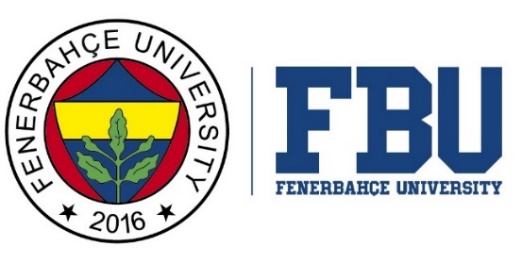 FENERBAHÇE UNIVERSITYGLOBAL EXCHANGE PROGRAM INCOMING STUDENT APPLICATION FORM Name and Surname:Passport Number:Date and Place of Birth:… / … / …   -   ………….Nationality:Study Cycle:( ) Associate Degree ( ) Bachelors Degree ( ) MSc Degree( ) PHd DegreeDepartment / Program:Class and Semester:Address:E-mail:Phone Number:
Emergency Contact Person:Name and Surname: Relationship:Phone Number: Do you have any disability? Do you need special support?( ) Yes( ) NoIf yes, please explain:FENERBAHÇE UNIVERSITY INCOMING STUDENT STUDY PLAN FOR GLOBAL EXCHANGE PROGRAMCourse CodeCourse NameECTS/CreditsFenerbahçe UniversityGlobal Exchange Program CoordinatorTarih:………………………….UniversityInternational Department CoordinatorDate: